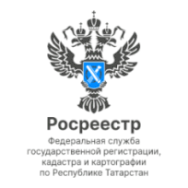 01.09.2023Пресс-релизЗа два года в Татарстане зарегистрировано более 10,5 тысяч объектов недвижимости по «гаражной амнистии»Из них 5010 объектов гаражного назначения и 5 522 земельных участков, под ними общей площадью более 160 тысяч кв. м.Такие цифры приводит Росреестр Татарстана, проанализировав данные с начала действия Федерального закона № 79-ФЗ «О внесении изменений в отдельные законодательные акты Российской Федерации», больше известного как «гаражная амнистия». По данным показателям Татарстан входит в регионы-лидеры. В текущем году оформлено в собственность более 4,3 тысяч объектов – 1754 гаража и 2579 - земельных участков. «В настоящее время механизм реализации Закона о «гаражной амнистии» на территории республики достаточно хорошо отработан. Для этого Росреестр Татарстана продолжает на регулярной основе проводить системную работу с региональными и муниципальными органами власти и консультирование граждан.», - сообщила заместитель руководителя Управления Росреестра по Республике Татарстан Лилия Бурганова. Напомним,  «гаражная амнистия» позволяет гражданам до 1 сентября 2026 года в упрощенном порядке оформить права на объекты гаражного назначения и земельные участки, на которых они расположены. Данные объекты должны быть построены до 30 декабря 2004 года, то есть до вступления в силу Градостроительного кодекса РФ, быть капитальными, иметь фундамент и прочную связь с землей, а также иметь не более одного этажа. Не попадают под «Гаражную амнистию» самострои и подземные гаражи при многоэтажных домах и офисных комплексах.Чтобы бесплатно оформить гараж и земельный участок под ним в собственность, гражданам необходимо обратиться в орган местного самоуправления с заявлением о предоставлении участка под гаражом. В Казани – это районные администрации, в районах республики - Палаты земельных и имущественных отношений. К заявлению прикладывается документ, подтверждающий факт владения гаражом (документ о выплате пая в гаражном кооперативе, решение о распределении гаража и т.д.). Также понадобится межевой план земельного участка и технический план гаража, в подготовке которых поможет кадастровый инженер.Контакты для СМИПресс-служба Росреестра Татарстана 255-25-80 – Галиуллина Галинаhttps://rosreestr.tatarstan.ruhttps://vk.com/rosreestr16	https://t.me/rosreestr_tatarstan